Журнал "РАБОТНИК СОЦИАЛЬНОЙ СЛУЖБЫ" № 4, 2022год, стр. 52 – 64"СОЦИАЛЬНАЯ АДАПТАЦИЯ ДЕТЕЙ С ОГРАНИЧЕННЫМИ ВОЗМОЖНОСТЯМИ ЗДОРОВЬЯ В СОЦИУМЕ ПОСРЕДСТВОМ ПРОГРАММЫ "ДОМОВЕНОК"Т. В. Фельберг Специалист по социальной работе отделения социальной реабилитации граждан с ограниченными возможностями здоровья и пожилого возрастабюджетного учреждения Омской области "Комплексный центр социального обслуживания населения "Пенаты" Центрального административного округа""Скажи мне – и я забудуПокажи мне – и я запомнюВовлеки меня- и я научусь""Каждый ребенок, независимо от его развития и социальной принадлежности, должен вести полноценную жизнь в условиях, которые обеспечивают его достоинство, способствуют формированию чувства уверенности в себе и обеспечивают участие в жизни общества"(из Конвенции ООН о правах ребенка). Адаптация детей с ограниченными возможностями здоровья к социально-бытовой деятельности является важной составляющей их социализации в обществе. Формирование навыков самообслуживания, обращения с простейшей бытовой техникой, способности к организации своего досуга обеспечивают ребенку возможность относительно самостоятельного существования, позволяет обходиться без помощи других лиц, что, в свою очередь, снижает напряженность в семье, повышает уверенность в безопасности и самозащищённости ребенка. Практика показывает, что дети с ограниченными возможностями здоровья особенно неуверенно и беспомощно чувствуют себя на кухне, поэтому очень важно сформировать у них навыки взаимодействия со столовыми приборами, самостоятельного приготовления пищи (с учетом возрастных и физических возможностей), обращения с бытовой техникой.Для решения проблемы социально-бытовой адаптации таких детейв БУ "КЦСОН "Пенаты" разработана программа "Домовенок", которая представляет собой поэтапное решение задач, направленных на формирование способностей к выполнению бытовых действий, определены формы и методы работы, адекватные целям и задачам. Приразработке данной программы учитывался диагноз каждого ребенка, его личностный социальный опыт. Участниками клуба по программе "Домовенок" стали дети в возрасте 6 – 14 лет с различными диагнозами, в том числе с ДЦП, умственной отсталостьюи другими заболеваниями, и их родители.В рамках первичной диагностики детей за критерии оценки способностей к социально-бытовой деятельности были приняты: наличие навыков самообслуживания; представления о бытовой технике, о трудовой деятельности, способность к организации собственного досуга. Полученные результаты на начальном этапе реализации программы показали, что у детей слабо развиты навыки самообслуживания (66%), частично отсутствовали представления о бытовой технике (33%). Способность к организации собственного досуга отсутствовала у 57% детей, желание помогать своим родителям выразили только 23% детей. Таким образом, на занятиях по программе "Домовенок" дети обучаются:  искусству приготовления пищи;творческому оформлению блюда к праздникам; умению стирать и гладить белье;обучению простейшим навыкам швейного дела;освоению работ по уходу за комнатными растениями, клумбами,работе с различными материалами, с их свойствами и назначениями, с правилами безопасной работы, санитарии и гигиены; мытью посуды;этапам генеральной уборки и многому другому.Содержание занятий по адаптации детей к социально-бытовой деятельности направлено на формирование у ребенка представления о гигиене, о стирке, о готовке, об уборке и т.д. Обучение выполнению элементов личной гигиены и самообслуживания: сам умылся, почистил зубы, помыл посуду, оделся и т.д., в зависимости от индивидуальных возможностей.Процесс формирования социальных навыков требует определенного времени для получения положительного результата, учета индивидуальных особенностей и возможностей ребенка, привлечения его к тем видам деятельности, которые ему интересны и доступны исходя из его физических и психических возможностей.В БУ КЦСОН "Пенаты" занятия по социально-бытовой адаптации проводятся в актовом зале, где есть возможность мобильно оборудовать место с предметами кухонной мебели, обеденной группы, разнообразными бытовыми приборами, приспособленными столовыми приборами.Во время проведения занятий используются такие методы, как:- предметно - практические занятия, - беседы, - дидактические игры, - моделирование реальных ситуаций.Формируя бытовые навыки и умения важно акцентироваться на практической деятельности детей. Она эффективно применяется в коллективной групповой работе. Так, на занятиях на тему: "Сервировка стола к завтраку" специалист научила ребят правилам этикета за столом.В начале занятия дети послушали сказку. На примере сказочных персонажей обсудили, как правильно вести себя, быть аккуратными, опрятно одетыми и вежливыми за столом, как справиться с ситуациями, которые возникают во время приема пищи. Затем разгадывали загадки на тему: "Что  необходимо, чтобы накрыть стол к завтраку?". Ребята выполнили практическую работу "Сервировка стола к завтраку", научились расстилать скатерть, расставлять приборы, необходимые к завтраку, украшать стол цветами. А после занятия чаепитие стало маленьким праздником. Ребята пили чай с булочками по всем правилам этикета в приятной дружеской обстановке. (Приложение №3, фото 1,фото 2, фото 3, фото 4, фото 5).Для привлечения интереса детей к трудовой деятельности даются интересные занимательные названия занятиям. ("Моя одежда всегда в порядке", "Личная гигиена – залог здоровья", "Волшебные шнурочки" и др.).Также в этом направлении ведется большая, кропотливая работа по привитию конкретных навыков самообслуживания: как правильно пользоваться иголкой, ножницами, как пользоваться электрическими и бытовыми приборами; как вдеть нитку в иголку, как правильно проводить уборку и многое другое. Каждый трудовой процесс сопровождается показом действий, одновременным объяснением их выполнения. Показ осуществляется от одного до пяти раз: первый раз в обычном темпе, последующие – в замедленном темпе. Например, дети учатся пришивать пуговицы - в процессе объясняется, что при пришивании пуговиц, будет необходим узелок, предложив детям пришить пуговицу без узелка на нити, а потом – с узелком. На практических занятиях, идет обучение, как правильно стирать вещи, гладить белье, ухаживать за комнатными растениями и многое другое.Еще один пример к вышесказанному. Тема очередного занятия – "Пришивание пуговиц" (программа занятия в приложении № 2). Первым делом с ребятами провели беседу по технике безопасности. Затем все слушали рассказ об истории возникновения материалов и инструментов, смотрели мультфильм "История пуговицы".Самое интересное было, когда дети стали учиться пришивать пуговицы с двумя, тремя и четырьмя отверстиями, подбирали нитки, согласно цвету пуговицы и лоскута ткани. В такой работе необходима аккуратность, усидчивость, внимательность и ребята старались. Использование наглядности, демонстрация образцов и способов пришивания пуговиц, коллекций пуговиц, их назначение помогло участникам занятия более осмысленно и с большим интересом усвоить материал. Рукоделие является важным компонентом трудовой абилитации детей с ОВЗ. Приобретая навыки шитья, работы с различными инструментами, ребята учатся терпению и настойчивости в достижении поставленной цели. Работа с пуговицами способствуют развитию сенсомоторики – согласованности в работе глаз и рук, совершенствованию координации движений, гибкости, точности выполнений действий. По окончании занятия ребята сами оценивали результаты своего труда: что у них удалось, а что нет, показывали свои работы родителям. По традиции не обошлось без чаепития с вкусным пирогом. И конечно было совместное фото на память. (Приложение №3, фото 6).В работе с детьми используется такой способ коллективной деятельности, как совместно – индивидуальный. Например, каждый ребенок, хоть и работает одновременно с другими детьми, не испытывает никакой зависимости от них, т.е. получив определенное абсолютно одинаковое для всех задание, дети выполняют его самостоятельно. Это дает возможность действовать в индивидуальном темпе – что особенно важно на этапе овладения навыком. В свою очередь, имеется возможность учитывать индивидуальные потребности каждого ребенка: один нуждается в дополнительном показе, другой в физической помощи, третий в подсказке, напоминании или наводящих вопросах и конечно есть такие дети, которые выполняют задания уверенней, если его, поддерживать или хвалить во время выполнения определенной работы.Работа с данным контингентом детей и их родителями требует от специалистов, участвующих в данном процессе, высокого уровня профессионализма, выраженного ценностного отношения непосредственно к клиенту и к своей деятельности. В процессе общения с "особенными детьми" специалист должен проявлять человеколюбие, коммуникативность, самообладание, а также социальную активность, уверенность в достижении положительного результата, заинтересованность в результате деятельности. Кроме того, корректное построение общения, учет индивидуально-психологических особенностей как самих детей, так и их родителей позволяет достичь намеченных целей, создают доверительные отношения между специалистами и семьями, имеющими детей с ограниченными возможностями здоровья. Например, на занятие в "Домовёнок" пришла девочка Юля С. Ребенок был настолько зажатый и неуверенный в своих действиях, постоянно вздрагивал от того, что к нему обращались по имени. На протяжении 15 минут Юля сидела и не вступала в беседу с другими детьми. После того как все дети перешли к практической части, Юля также принялась за выполнение задания. Задание было таковым, что все ребята должны были погладить белье, Юля выполняла все, но в глазах был страх и неуверенность в том, а правильно ли она делает?! После элементарной похвалы девочка начала понемногу раскрываться, затем все ее действия были все уверенней и уверенней.В конце реализации программы была проведена повторная диагностика, позволившая оценить способности детей к социально-бытовой деятельности. Полученные результаты демонстрируют положительную тенденцию улучшения социально-бытовых навыков по всем показателям. Так 77% детей приобрели навыки самообслуживания: самостоятельно зашнуровывали обувь, складывали и убирали свою одежду, с легкостью могли погладить вещи и т.д. Следующий очень важный навык - это обращение с бытовой техникой, его приобрели 58% детей, 77% детей научились самостоятельно организовывать свой досуг. Дети освоили навыки трудовой деятельности (70%).Таким образом, дети с ограниченными возможностями здоровья, проходившие занятия, на заключительном этапе реализации программы стали более активными, коммуникабельными, уравновешенными, могли самостоятельно, независимо от взрослых, организовывать свою досуговую деятельность, появилась уверенность в своих действиях и поступках. По отзывам родителей в семьях улучшились детско-родительские отношения: родители научились понимать своих детей, стали терпимее к детским неудачным попыткам что-либо сделать, и стали больше хвалить, помогать в том, что плохо получается или не получается совсем, появилась уверенность в возможной положительной социализации ребенка. Более того, как отмечают родители, дети стали их меньше раздражать, их можно привлекать к выполнению домашних обязанностей, что способствовало желанию больше времени проводить с ними. В свою очередь, дети приобрели определенную социальную независимость, уверенность в своих действиях, самостоятельность, что положительно сказалось на настроении детей и психологическом климате в семье. Мероприятия по программе "Домовенок", проводимые в отделении социальной реабилитации граждан с ограниченными возможностями здоровья и пожилого возраста БУ "КЦСОН "Пенаты", способствуют социально-бытовой адаптациии достижению социальной самостоятельности.Приложение № 1Календарно – тематический план на 2021 год Приложение № 2"Пришивание пуговиц"Цель: научить пришивать пуговицы соблюдая правила по технике безопасности при работе с иглой и ножницами.Задачи:Образовательные: создать условия при пришивании пуговиц ручной иглой.Коррекционное – развивающие: развивать мелкую моторику пальцев рук детей с ОВЗ через выполнение практических заданий, мышление, речь, через подобранные упражнения.Воспитательные: воспитывать аккуратность, трудолюбие, интерес к предмету.Ход занятия.Организационный этап.Здравствуйте! Рада видеть вас на нашем занятии.
Эмоционально – положительный настрой участников клуба.1.Упражнение «Твоё настроение».- Ребята, на что похоже ваше настроение? На яркое солнышко или на грустную тучку?(На столах расположены изображения тучки и солнышка. Дети выбирают то, что им подходит по настроению).2.Повторение пройденной темы: На прошлом занятии мы с вами прошли виды пуговиц.- Давай вспомним. Сейчас вы выберете себе карточки с вопросами, вы внимательно прочтете. И ответьте на вопросы.а) Для чего нужны пуговицы? Пуговицы служат для застегивания одежды и для красоты.б) Какие бывают пуговицы? Пуговицы бывают с 2-мя и с 4-мя отверстиями и на ножке.в) Какие пуговицы бывают по форме? (Пуговицы по форме бывают овальные, круглые, квадратные, декоративные)г) Какие бывают пуговицы по цвету? (По цвету пуговицы бывают красные, белые, черные, разноцветные)д) Из какого материала могут быть сделаны пуговицы? (деревянные, пластмассовые, стеклянные, металлические, обтяжные из ткани)3. Дидактическая игра "Пуговицы рассыпались. Разложи их по цвету".Пуговицы разного цвета, контейнер с ячейками, где на дне ячеек цветные кружки-ориентиры. Разложить пуговицы по цветам.Оценивание ответы детей.4. Подготовка участников к усвоению новых знаний.Просмотр мультфильма "Сто пуговиц".-Мы с вами посмотрели мультфильм, о чем он? Давай попробуем отгадать тему нашего урока.Тема нашего занятия пришивание пуговиц.Основная часть1. Изучение нового материала.- Сегодня на занятии мы будем продолжать работать с пуговицами. Будем учиться пришивать пуговицы с двумя и четырьмя отверстиями. -Сегодня познакомлю с 4-мя способами пришивания пуговиц с 4-мя отверстиями, а пришивать будем пуговицы одним способом, способ «параллельные линии».1 способ «Крестик», 2 способ «Птичья лапка», 3 способ «Квадрат», 4 способ«Параллельные линии» , а пришивать будем пуговицы одним способом, способ «параллельные линии».«Параллельные линии» - Пришивая параллельно, соедините два соседних отверстия так, чтобы нитка не скрещивалась.1 способ крестик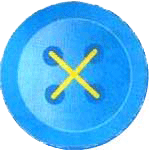 2 способ птичья лапкаспособ квадрат4способ параллельные линииПришивая пуговицы нужно помнить о правилах, которые необходимо соблюдать при пришивании пуговиц:Пришивают пуговицы вдвое сложенной нитью.Нитки подбирают по цвету к пуговице.Пришивая пуговицу, ткань прокалываем иглой с лицевой стороны, чтобы узелок спрятался под пуговку.С изнаночной стороны стараемся проколы иглы делать в одних и тех же местах.Давайте посмотрим видеоролик, как пришивается пуговица с 4-мя отверстиями способ «параллельные линии».Сейчас я вам еще раз покажу, как пришивается пуговица с 4-мя отверстиями.Специалист демонстрирует образцы и последовательность выполнения работы2. ФизминуткаСейчас я предлагаю провести физкультминутку на коврике здоровья. Снимите обувь и встаем на коврики. На нем нашиты различные пуговицы, давайте мы с вами походим по ним. На ступнях наших ног находятся очень много рецепторных точек, которые отвечают за работу внутренних органов нашего организма. Сейчас мы делаем массаж наших ступней с помощью пуговиц.3. Работа с шаблонами.Сейчас поработаем в тетради при помощи шаблонов, зарисуйте пуговицы и нарисуйте на пуговицах способы пришивания пуговиц, о которых я говорила. Обвести на картинке пуговицы с двумя отверстиями.Повторение правил техники безопасности при работе с иглой и ножницами.Работая с иглой, о каких мерах безопасности вы должны помнить.а) Дети вспоминают правила обращения с иглой;б) Дети вспоминают правила обращения с ножницами.5. Организация рабочего места.Прежде чем мы приступим к практической части нашего урока, подготовим рабочее место. Что понадобится нам сегодня для занятия? (Дети перечисляют необходимые предметы. Руководитель клуба вывешивает слова на доску)Дети читают расположенные на доске слова:- ножницы- иголка - пуговицы- нитки - лоскуток- подушечка- Найдите и назовите опасные предметы.(ножницы, иголка)Практическая работа по пришиванию пуговиц.Пришивание пуговиц на аппликацию.Индивидуальная помощь детям по мере необходимости.7. Контроль качества работы.-Пуговицы пришиты прочно.-Нитки аккуратно и прочно закреплены, следовательноможно сделать вывод, что работа выполнена качественно, пройденный материал усвоен. Заключительная часть1. Подведение итогов урока.- Какие пуговицы использовали при практической работе?- Кто скажет, как нужно подбирать нитки к пуговицам (нитки нужно подбирать по цвет пуговице).2. Дидактическая игра "Подбери нитки к пуговицам".3. Анализ работ детей по итогу занятия. 4. Выставка творческих работ.№Тема занятияКоличество занятийМесяцОписание 1Вводное занятие. Беседа с родителями кандидатов на занятия по программе "Домовенок. Заполнение анкет по диагностике. Проведение инструктажа по технике безопасности. Просмотр мультфильма.1Январь Знакомство c группой детей. Введение в программу "Домовенок". Беседа по правилам техники безопасности на занятиях. Инструменты для работы, их назначение и правильное применение. Правила безопасности при работе с ножницами и другими колющими и режущими предметами. Правила умелых ручек. Просмотр мультфильма "Жила была царевна – про уборку."2"Сервировка праздничного стола"2ФевральСообщение темы  и цели занятия "Сервировка праздничного стола".Для закрепления ранее полученных знаний по технике безопасности проводится игра: "Угадай - ка".Рассказ специалиста о том, что каждый предмет на праздничном столе имеет свое место. Для сервировки праздничного стола используют нарядную скатерть, стараются подобрать одинаковую по цвету и фасону посуду, такая посуда называется– сервиз.Просмотр презентации"Сервировка праздничного стола".Обсуждение презентации.Практическая часть. Сервировка стола. Чаепитие.3"Приготовление салата "Винегрет"1МартОрганизационная часть. Оглашение темы занятия. Подготовка спецодежды и внешнего вида.Вводный инструктаж проводится с использованием презентации к занятию и обучающегося видеоматериала.Выполнение задания "Приготовление винегрета".Ребята получают иллюстрированные карты, овощи и необходимые инструменты выполняют очистку и нарезку овощей, приступают к самостоятельному выполнению задания.Специалист проверяет готовность детей к практической работе: они надевают форму, моют руки, занимают рабочее место у стола. -анализ умения работать в команде;-уборка детей рабочего места.Готовый оформленный винегрет выставляется на общий стол.Обсуждение его внешнего вида, фото-сессия. Ребята пробуют приготовленный винегрет, оценивают качество приготовления.
Приведение рабочего места в порядок. 4"Мытье кукольной посуды". Просмотр мультфильма "Федорино горе"1АпрельРассматривание иллюстраций по теме "Посуда"; Дидактическая игра "Приготовим обед", "Уберем со стола"; беседа на тему "Для чего нужно мыть посуду"; просмотр мультфильма "Федорино горе".Дети самостоятельно моют посуду, при этом специалист обращает внимание детей на последовательность мытья посуды.Специалист обращает внимание детей на то, какая чистая посуда, как приятно делать полезное дело.5"Моя одежда всегда в порядке"2МайПриветствие, чтение стихотворения. Специалист читает стихотворение о волшебнике. В этом стихотворении автор ведет речь, как раз о том волшебнике, каким может стать каждый из нас. Главное захотеть, и научить свое сердце быть чутким, а руки – умелыми.Игра "Угадай что лишнее", беседа по теме, игра "Рассортируй белье", разгадывание кроссворда "Уход за одежной",Рассказ по теме: "Чистка одежды". Уход за брюками и платьем.Уход за одеждой – стирка.Подведение итогов, рефлексия, чтение стихотворения.6"Посадка семян цветов"2ИюньРазнообразие семян, правила сбора, сроки и место их хранения. Сортировка семян различных растений. Посадка семян, а затем высадка семян на улицу.Тест - игра "Какому растению принадлежат семена?"7"Личная гигиена – залог здоровья". Просмотр мультфильма "Мойдодыр"2ИюльЧтение шуточного стихотворения про гигиену.Просмотр мультфильма "Мойдодыр".Основная часть:Беседа о том, что такое гигиена, откуда она пришла.Просмотр слайдов с темами: - Уход за кожей;- Как правильно умываться;- Гигиена волос;- Гигиена зубов;-Гигиена пастельного белья.Подведение итогов:Опрятность одежды, обуви, здоровый цвет лица, чистая кожа, спортивная фигура – являются залогом успешной и продолжительной жизни человека. Каждому ребенку раздается памятки "Алгоритм умывания"8"Генеральная уборка. Повседневная уборка квартиры (сухая и влажная). Просмотр мультфильма "Золушка".2АвгустПросмотр мультфильма "Золушка", просмотр презентации  "Этапы генеральной уборки". Обсуждение.Подготовка к практической работе.Знакомство с объектом уборки, составление плана уборки.Распределение обязанностей.Инструктаж по ТБ во время уборки.Уборка комнаты.Оценка качества выполненной работы.Обобщение по теме занятия.- Для чего необходимо содержать жильё в чистоте?- Перечислите этапы регулярной уборки/ сезонной уборки.- Какие правила безопасности надо соблюдать при уборке помещения?(ответы и мнения детей)Итог занятия9"Учимся гладить белье"2СентябрьВступительная беседа- Скажите, пожалуйста, какие виды ухода за одеждой вы знаете? Сегодня на занятии:Узнаем:1.      - Как гладили наши бабушки и прабабушки.2.      - Какие приборы и техника нужна для глажения вещей.3.      - Как разобраться в знаках на одежде.4.      - Правила и последовательность глаженияНаучимся:Гладить вещи.Работа по темезанятия.- просмотр презентации " Из истории утюга" (обсуждение).Инструктаж по ТБ при работе с утюгом.Глажение белья.10"Пришивание пуговиц"2ОктябрьПросмотр мультфильма "История пуговиц", обсуждение.Инструктаж по ТБ при работе с иглой:Пришивание пуговиц с двумя, тремя и четырьмя отверстиями.Обсуждение занятия.11"Волшебные шнурочки". Учимся завязывать шнурки.2НоябрьРассматривание обуви.Дидактическая игра «Подбери пару». Дидактическая игра «Непослушный шнурок».Дидактическая игра «Дождик» (под музыку дождя) Специалист показывает ребятам способы шнурования.Физминутка  «Ходим по дорожкам». Под музыку. Игра-шнуровка «Зашнуруй ботинки» Специалист показывает техники шнуровки.Оценка деятельности ребенка12Итоговое занятие1ДекабрьПодведение итогов работы за год.Выставка детских работ.Награждение активных детей. Чаепитие